Załącznik 1 Opis Przedmiotu ZamówieniaPrzedmiotem zamówienia jest opracowanie koncepcji oraz dokumentacji  projektowej i pełnienie  nadzoru autorskiego dla zadania inwestycyjnego: „Green Human Space – Zintegrowany rozwój społeczno-gospodarczy regionu poprzez rewitalizację terenów zielonych i obiektów kultury oraz stworzenie Regionalnego Centrum Turystyczno–Edukacyjnego w Pszczelej Woli” .Wykonanie kompletnej dokumentacji projektowo-kosztorysowej obejmującej rewaloryzację i adaptację Dworu Rohlandów w Pszczelej Woli wpisanego do rejestru zabytków pod nr A/702, na potrzeby Regionalnego Centrum Turystyczno-Edukacyjnego (obiekt użyteczności publicznej) w tym wykonanie m.in.:a)	projektu architektoniczno-budowlanego wraz z projektem zagospodarowania terenu wokół obiektu obejmującym niezbędną infrastrukturą techniczną - 6 egz. w wersji papierowej i 1 egz. w wersji elektronicznej,b) 	projektu technicznego - 6 egz. w wersji papierowej i 1 egz. w wersji elektronicznej,c) 	przedmiarów i kosztorysów inwestorskich - 2 egz. w wersji papierowej i 1 egz. w wersji elektronicznej,d) 	specyfikacji technicznych wykonania i odbioru robót - 2 egz. w wersji papierowej i 1 egz. w wersji elektronicznej,e) 	projektu prac konserwatorskich obejmujący m.in.: prace konserwatorsko – remontowe i adaptacyjne dworu oraz innych obiektów występujących na terenie inwestycji dla których zachodzi konieczność opracowania wynikająca z warunków ochrony konserwatorskiej - 2 egz. w wersji papierowej i 1 egz. w wersji elektronicznej,Dodatkowo wykonawca wykona specyfikację warunków zamówienia w zakresie opisu przedmiotu zamówienia dla robót budowlanych realizowanych w oparciu o opracowaną dokumentację projektową - 1 egz. w edytowalnej wersji elektronicznej.Do obowiązków wykonawcy należeć także będzie sporządzenie i złożenie do odpowiednich instytucji i organów kompletnych wniosków o wydanie:- pozwolenia Wojewódzkiego Konserwatora Zabytków,- pozwolenia (pozwoleń) na budowę,- pozwolenia wodnoprawnego (jeśli dotyczy),- decyzji o środowiskowych uwarunkowaniach realizacji przedsięwzięcia, w tym w szczególności, występowanie do właściwych organów o wydanie opinii, uzgodnień i postanowień, sporządzenie dokumentów wynikających z uzyskanych opinii, uzgodnień i postanowień.Wykonawca uzyska na podstawie pełnomocnictwa udzielonego przez Zamawiającego, na rzecz Powiatu Lubelskiego ww. prawomocne decyzje administracyjne i pozwolenia.Wykonanie kompletnej dokumentacji projektowo-kosztorysowej obejmującej rewitalizację następujących terenów zielonych: Park dworski w Pszczelej Woli (wpisany do rejestru zabytków pod nr A/702), o powierzchni ok.11ha,Aleja lipowa o długości ok. 550m przebiegająca wzdłuż drogi powiatowej nr 2277L (wpisana do rejestru zabytków pod nr A/335), Przylegające do parku tereny łąkowo-rzeczne o pow. ok 25ha. w tym uzyskanie „Mapy zasadniczej” i „Mapy do celów projektowych” oraz wykonanie m.in.: projektu gospodarki drzewostanem, projektu wykonawczego zieleni, w tym: nasadzenia roślin, pielęgnacja, rekultywacja wykonanie trawników itp., projektu technicznego i wykonawczego automatycznego systemu nawadniania i nawożenia trawników i roślin na projektowanym) terenie (z wyłączeniem terenów łąkowych), projektu technicznego i wykonawczego kształtowania oraz zagospodarowania  linii brzegowej rzeki Bystrzycy, projektu technicznego i wykonawczego dróg komunikacyjnych, alei parkowych wraz z architekturą uzupełniającą, technologią ich wykonania oraz elementami małej architektury, projektu technicznego i wykonawczego oświetlenia parkowego wraz z instalacją projektorów i reflektorów podświetlających obiekty w celu ich ekspozycji, innych projektów niezbędnych do pełnego zrealizowania zaakceptowanej Koncepcji i wymogów Zamawiającego; niezbędnych ekspertyz, badań, sprawdzeń oraz uzyskanie koniecznych pozwoleń, uzgodnień, opinii i wszelkiej innej dokumentacji wynikających z obowiązujących norm i przepisów (w tym, jeżeli zajdzie taka konieczność, uzyskanie na podst. pełnomocnictwa udzielonego przez Zamawiającego, na rzecz Powiatu Lubelskiego prawomocnych decyzji administracyjnych dla projektów wyspecyfikowanych w lit. od a) do g), niezbędnych do realizacji projektowanego zadania w tym decyzji o środowiskowych uwarunkowaniach na realizację przedsięwzięcia.W budynku Dworu Rohlandów planowane jest zlokalizowanie funkcji administracyjnych związanych z zarządzaniem zrewitalizowanym obszarem, prowadzenie działalności wystawienniczej, edukacyjnej, warsztatowej, a także badawczej i popularyzatorskiej w dziedzinach pszczelarstwa i przeprowadzonej rewitalizacji. Zakłada się także funkcje konferencyjną i seminaryjną. Zagospodarowanie terenu przyległego do ww. obiektu powinno być tematycznie i użytkowo powiązane z funkcjami dedykowanymi temu obiektowi.Pełnienie nadzoru autorskiego:a)wyjaśnianie wątpliwości dotyczących rozwiązań zawartych w dokumentacji projektowej pojawiających się w toku postępowania przetargowego na wybór wykonawcy robót budowlanych poprzez udzielanie odpowiedzi na zapytania wykonawców lub Zamawiającego, kierowane w trakcie trwania procedury udzielania zamówienia na roboty budowlane w oparciu o dokumentację projektowo - kosztorysową stanowiącą przedmiot niniejszej umowy, w terminie 3 dni od dnia powzięcia wiadomości o treści zapytania, bądź w innym niezbędnym terminie określonym przez Zamawiającego, oraz dokonywanie uzasadnionych korekt Opisu Przedmiotu Zamówienia;b)wykonywanie czynności nadzoru autorskiego wynikających z art. 20 ust. 1 pkt 4 lit.   a)-b) ustawy z dnia 7 lipca 1994 r. - Prawo budowlane, w tym:dokonywanie wpisów do dziennika budowy zgodnie z art. 21 tej ustawy oraz zgodnie z § 9 ust. 1 i 2 rozporządzenia Ministra Infrastruktury z dnia 26 czerwca 2002 r. w sprawie dziennika budowy, montażu i rozbiórki tablicy informacyjnej oraz ogłoszenia zawierającego dane dotyczące bezpieczeństwa pracy i ochrony zdrowia,wyjaśnianie wątpliwości dotyczących rozwiązań zawartych w dokumentacji projektowej pojawiających się w  w trakcie realizacji inwestycji,uzupełnianie szczegółów dokumentacji projektowej oraz wyjaśnianie wątpliwości w tym zakresie pojawiających się w toku realizacji inwestycji,ścisła współpraca ze wszystkimi uczestnikami procesu budowlanego, w szczególności w zakresie dotyczącym:uzgodnienia możliwości wprowadzenia zmian w dokumentacji projektowej lub rozwiązań zamiennych,wspomagania nadzoru inwestorskiego w zakresie kontroli (monitorowania) zgodności realizowanych robót budowlanych z dokumentacją projektową,udział w naradach technicznych na budowie i komisjach odbiorowych,wykonywanie czynności związanych ze sprawowaniem nadzoru autorskiego na każde wezwanie Zamawiającego,bieżące monitorowanie realizowanych robót budowlanych i przybywanie na teren budowy bądź do miejsca wskazanego przez Zamawiającego (celem wykonania czynności będących konsekwencją uzgodnień poczynionych na budowie) na każde jego wezwanie, w szczególności dla rozstrzygnięcia wszelkich pojawiających się w toku realizacji robót wątpliwości związanych z rozwiązaniami przyjętymi w dokumentacji projektowej, w terminie 3 dni od daty zawiadomienia (e-mail, telefon) lub w innym uzgodnionym z Zamawiającym terminie, przez osoby posiadające wymagane obowiązującymi przepisami prawa uprawnienia - projektant bądź zespół projektantów według aktualnych potrzeb Zamawiającego,czuwanie, aby zakres wprowadzanych zmian nie spowodował istotnej zmiany zatwierdzonego projektu budowlanego, wymagającej uzyskania nowej decyzji o pozwoleniu na budowę.Lokalizacja ww. zadań: Pszczela Wola, gmina Strzyżewice,- obręb Żabia Wola - działki ewidencyjne o nr: 410, 602, - obręb Osmolice I - działki ewidencyjne o nr: 1124, 1125/3, 1135/2, 1137/6, 1138/18, 1138/19, 1140/20, 1140/16, 1140/17, 114.Wskazane przez Zamawiającego działki obejmują przeznaczony do opracowania koncepcyjnego i projektowego obszar, który może ulec poszerzeniu o działki sąsiednie. Uwarunkowane to będzie zakresem koniecznych prac projektowych.Cały obszar poddawany projektowaniu objęty jest Miejscowym Planem Zagospodarowania Przestrzennego Gminy Strzyżewice.- https://strzyzewice.lubelskie.pl/strona-4017-miejscowy_plan_zagospodarowania.htmlW ramach  stosowanych rozwiązań projektowych wymaga się od Wykonawcy zastosowania rozwiązań techniczno-technologicznych uwzględniających  wykorzystanie OZE. Zamawiający zmierza do uzyskania projektu neutralnego klimatycznie. Projekt powinien zostać zrealizowany zgodnie z obowiązującymi zasadami uniwersalnego projektowania i zasadami powszechnej i równej dostępności obowiązującymi na terenie Unii Europejskiej. W ramach zamówienia wykonawca sporządzi jednokrotną aktualizację kosztorysu inwestorskiego w przeciągu 2 lat od daty odbioru pełnej dokumentacji, w terminie wyznaczonym przez Zamawiającego .Termin wykonania zamówienia:projekt koncepcyjny wraz wstępnym zestawieniem kosztów realizacji inwestycji – maksymalnie w terminie 2 m-cy od dnia podpisania umowy. kompletna wielobranżowa dokumentacja projektowo – kosztorysowa wraz z uzyskaniem prawomocnej decyzji pozwolenia na budowę i innymi decyzjami i pozwoleniami wskazanymi w opisie przedmiotu zamówienia - maksymalnie w terminie 8  miesięcy od dnia zatwierdzenia przez Zamawiającego projektu koncepcyjnego;pełnienie nadzoru autorskiego:a) na etapie postępowania przetargowego dotyczącego wyboru wykonawcy na roboty budowlane, w zakresie udzielanie odpowiedzi na zapytania wykonawców ubiegających się o udzielenie zamówienia lub Zamawiającego, kierowane w trakcie trwania procedury udzielania zamówienia na roboty budowlane w oparciu o dokumentację projektowo - kosztorysową, a także uzasadnione korekty Opisu Przedmiotu Zamówienia.  b) nad wykonaną dokumentacją przez autorów wszystkich branż w zakresie określonym w art. 20 ust. 1 pkt 4 ustawy Prawo Budowlane podczas realizacji robót budowlanych prowadzonych w oparciu o dokumentację projektową do dnia odbioru końcowego robót budowlanych, realizowanych na podstawie wykonanej dokumentacji projektowej – nie dłużej niż do 31.12.2027 r.Uwaga: Na etapie prowadzenia postepowania nie jest możliwe określenie terminu wykonania i zakończenia prac budowlanych wykonywanych na podstawie niniejszej dokumentacji.  Po jej wykonaniu Zamawiający przedłoży Instytucji Zarządzającej dokumenty aplikacyjne , które będą stanowiły podstawę do zawarcia umowy o dofinansowaniu projektu. Będzie to podstawą do ogłoszenia postepowania o udzielenie zamówienia na wykonanie robot budowlanych..Cena za prace projekt koncepcyjny nie może przekroczyć 10% łącznej ceny ryczałtowej zamówienia. Cena za usługę nadzoru nie może być mniejsza niż 10% łącznej ceny ryczałtowej zamówienia.Informacje dodatkowe:Projekt ma na celu udostępnienie rewitalizowanych terenów i rewaloryzowanych obiektów do celów wypoczynkowych, naukowych, badawczych oraz dydaktycznych i jest wyjściem naprzeciw współczesnym i przyszłym potrzebom tworzenia miejsc umożliwiających wykorzystanie turystyczne, ekologiczny wypoczynek na łonie natury oraz ekoturystykę. Stanowi element większego, zintegrowanego Przedsięwzięcia - Green Human Space stanowiącego międzynarodowy ośrodek tworzenia i rozwoju szeroko rozumianych „zielonych i błękitnych technologii” – dedykowanego kreowanemu przez Polskę „Formatowi Trójmorza”. Z tego względu Projekt powinien cechować się wysoką jakością, trwałością oraz wizją nakierowaną na długotrwałe i intensywne użytkowanie. Powinien również być nacechowany oryginalnością i unikatowym charakterem stanowiącymi atrakcje turystyczne budujące wysoką markę miejsca. Powinien charakteryzować się cechami pozwalającymi na jego przyszłe wzbogacanie i rozwój. W celu zapewnienia wysokiego poziomu kompozycji z otoczeniem oraz zamierzeniami Powiatu Lubelskiego i Gminy Strzyżewice należy uwzględnić kierunki rozwoju oraz zapisy zawarte w dokumentach: Studium uwarunkowań i kierunków rozwoju Gminy Strzyżewice,  Miejscowym Planie Zagospodarowania Przestrzennego Gminy Strzyżewice, Koncepcjach urbanistyczno - przestrzennych Green Human Space opracowanych na potrzeby Powiatu Lubelskiego przez Politechnikę Krakowską im. Tadeusza Kościuszki oraz Uniwersytet Marii Curie Skłodowskiej w Lublinie.Obszar objęty przedmiotowym projektem stanowi łącznie ok. 35 ha powierzchni. Położony jest w północnej części gminy wiejskiej Strzyżewice, w powiecie lubelskim, w centralnej części województwa lubelskiego. W ramach realizacji Projektu Zamawiający planuje:Przeprowadzenie prac restauratorsko-konserwatorskich ( rewaloryzacja i adaptacja budynku z uwzględnieniem jego pełnej dostępności dla wszystkich rodzajów interesariuszy w tym dostępności dla osób ze szczególnymi potrzebami) zabytkowego dworku Rohlandów (Zespół Dworsko – Parkowy w Pszczelej Woli objęty jest prawną ochroną konserwatorską na podstawie wpisu do rejestru zabytków woj. Lubelskiego pod nr A/702). Planowane prace restauratorsko-konserwatorskie zabytkowego obiektu mają na celu przywrócenie jego stanu technicznego do warunków pozwalających na bezpieczne użytkowanie budynku, nadanie mu nowej funkcji publicznej – siedziba Regionalnego Centrum Turystyczno-Edukacyjnego. W ramach zamierzonego projektu przewiduje się zakup niezbędnego wyposażenia na potrzeby funkcjonowania Centrum (m.in. umożliwiającego korzystanie z budynku osobom z dysfunkcjami oraz ze szczególnymi indywidualnymi potrzebami).Na terenie Centrum planowane jest:- zwiedzanie – ukazanie tradycji, walorów historycznych, kulturowych związanych z historią regionu lubelskiego w kontekście produkcji tradycyjnej (lokalnej), jak również dziedzictwa pszczelarskiego i bartniczego związanego z Pszczelą Wolą (z wykorzystaniem zasobów i eksponatów będących własnością Powiatu Lubelskiego) - świata pszczół i pszczelarstwa oraz związanymi z tą tematyką działaniami proekologicznymi, zarówno w głównym obiekcie tj. dworku, jak również na bezpośrednio otaczającym go terenie oraz na utworzonych  ścieżkach edukacyjnych prowadzących po zrewitalizowanym terenie (zabytkowym parku i przyległych do niego terenach łączących m.in. arboretum, łąki kwietne, pasieki, - organizacja kształcenia specjalistycznego i warsztatów pszczelarskich, - pasieki edukacyjne – umożliwiające zapoznanie się ze szczegółami hodowli i życia pszczół. - apiterapia – innowacyjny element prozdrowotny w postaci utworzenia na terenie parku trzech tymczasowych, przenośnych, sezonowych drewnianych domków inhalacyjnych (w konstrukcji demontowalnych altan) tzw. apidomków. W apidomkach możliwe będzie wdychanie nasyconego api-elementami powietrza oraz  wsłuchiwanie się w odgłosy pracujących pszczół - walory, które mają udowodnione medycznie działanie prozdrowotne. Efektem wzmacniającym wartości terapeutyczne będzie przebywanie w leczniczym środowisku naturalnych dźwięków wydawanych przez pracujące pszczoły.Przeprowadzenie działań rewitalizacyjnych i ochronnych na terenie zabytkowego parku dworskiego: przywrócenie dobrostanu starodrzewu (w tym obiektów zabytkowych) poprzez podjęcie działań pielęgnacyjnych, leczniczych i konserwatorskich, wykonania alejek i ścieżek edukacyjno-turystycznych, ukierunkowujących ruch w obszarze cennym przyrodniczo, wyposażonych w niezbędną infrastrukturę (np. oświetlenie), małą architekturę. Rewitalizacja ekosystemów rzeczno-łąkowych o powierzchni ponad 25 ha w celu włączenia wskazanego terenu do użytkowania przez lokalną społeczność oraz osoby wypoczywające na  terenie objętym projektem. Przywrócenie naturalnego charakteru łąk ma na celu ich prawidłowe wykorzystanie w ramach pożytków pszczelarskich z jednoczesnym udostępnieniem do celów naukowych, badawczych i dydaktycznych i jest wyjściem naprzeciw potrzebom tworzenia miejsc umożliwiających wykorzystanie turystyczne, ekologiczny wypoczynek na łonie natury oraz ekoturystykę. Wykorzystanie zasobów wodnych rzeki Bystrzycy ma na celu wzmocnienie atrakcyjności rewitalizowanych terenów łąkowych i parkowych. Zabezpieczenie ww. terenów przed degradacją poprzez wykonanie ścieżek kierunkujących ruch turystyczno-edukacyjny pozwoli na zachowanie naturalnego charakteru zrewitalizowanych terenów. Ponadto przewiduje się wyznaczenie tras rowerowych i konnych, ustawienie tablic informacyjnych opisujących występujące na tym terenie gatunki roślin i zwierząt oraz rys historyczny miejsca, planuje się również wykonanie galerii plenerowych prezentujących udostępniane środowisko naturalne. Zachowane zostaną zadrzewienia nadrzeczne na długości ok. 1800 m wzdłuż rzeki Bystrzyca oraz zadrzewienia na skarpie na obszarze ok 3 ha, w celu rozwijania zarówno turystyki wodnej (kajaki) jak również wędkarstwa.  Utworzenie Arboretum, Przeprowadzenie prac konserwatorskich w celu zabezpieczenia drzewostanu zabytkowej 200 - letniej alei lipowej o długości ok. 550 m przebiegającą wzdłuż drogi powiatowej nr 2277L oraz odtworzenie dawnego, zdegradowanego traktu spacerowego. Stanowi on zabytkowy układ komunikacyjny terenu parkowo-dworskiego i tworzy spójne założenie funkcjonalno-przestrzenne. Planowane prace odtworzeniowe przewidują wykonanie utwardzonej nawierzchni, której rodzaj zostanie uzgodniony z Lubelskim Wojewódzkim Konserwatorem Zabytków, wyposażenie  w elementy małej architektury ( np. ławki, kosze na śmiecie, tablice informacyjne i konstrukcje wystawowe) oraz  niezbędne energooszczędne oświetlenie typu parkowego. Zostaną wykonane cięcia sanitarne, cięcia kształtujące korony drzew i krzewów, cięcia techniczne, cięcia mające na celu usunięcie odrostów, usunięcie gałęzi obumarłych lub nadłamanych gałęzi, utrzymywanie uformowanych kształtów korony drzewa, wykonanie specjalistycznych zabiegów przywracającego statyki drzewa. Zostaną wykonane zabiegi lecznicze oraz nowe nasadzenia gatunków nawiązujących do istniejącego endemicznego drzewostanu. Zabiegi będą wykonane z wykorzystaniem  zasad i osiągnięć arborystyki, ochrony konserwatorskiej, poza okresem lęgowym ptaków. Wykonanie:- na zrewitalizowanym terenie energooszczędnego oświetlenia typu parkowego wraz z instalacją projektorów i reflektorów podświetlających roślinność zasługującą na jej ekspozycję, (w obrębie parku, w sąsiedztwie zabudowy dworku, na terenach po likwidacji wysypiska/po dawnej stacji benzynowej, w zadłuż traktu z  zabytkową aleją lipową ),- systemu monitoringu wizyjnego zrewitalizowanych terenów i obiektów poddanych odnowie,-  automatycznego systemu nawadniania i nawożenia wymagających tego rozwiązania grup roślinności ( w obrębie parku, w sąsiedztwie zabudowy dworku, na terenach po likwidacji wysypiska/dawnej stacji benzynowej),- systemu kładek i mostków podnoszących walory ekspozycyjne zrewitalizowanych przestrzeni ( na obszarze rzeczno-łąkowym), - systemu kładek, mostków i platform widokowych na pozostałych rewitalizowanych terenach, - altan widokowych pozwalających na schronienie się użytkowników zrewitalizowanych terenów przed niekorzystnymi warunkami atmosferycznymi (w obrębie parku i na obszarze rzeczno – łakowym),Uporządkowanie terenów zdegradowanych (likwidacja dzikiego wysypiska, zbiorników na gnojowicę, infrastruktury po dawnej stacji benzynowej). Opisywany teren przynależy do parku dworskiego i zostanie z nim połączony poprzez utworzenie ścieżek turystyczno – edukacyjnych. Ponadto przewiduje się wykorzystanie terenu do usytuowania apidomków. Projekt zostanie zrealizowany zgodnie z obowiązującymi zasadami uniwersalnego projektowania i zasadami powszechnej dostępności obowiązującymi na terenie Unii Europejskiej. Zasady te stanowią horyzontalną ramę do prowadzenia działań w oparciu o Gminny Program Rewitalizacji.Powiat Lubelski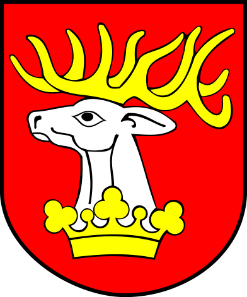 